Ε Ν Τ Υ Π Ο   Ο Ι Κ Ο Ν Ο Μ Ι Κ Η Σ  Π Ρ Ο Σ Φ Ο Ρ Α ΣΤου οικονομικού φορέα με την επωνυμία: …………………………………………….…………………………………………………………………………………………………………………………Αφού έλαβα γνώση της Διακήρυξης του διαγωνισμού που αναγράφεται στον τίτλο και των Παραρτημάτων αυτής, καθώς και των συνθηκών εκτέλεσης της παροχής υπηρεσιών, υποβάλλω την παρούσα προσφορά. Δηλώνω ότι αποδέχομαι πλήρως και χωρίς επιφύλαξη όλα τα ανωτέρω και αναλαμβάνω την εκτέλεση της παροχής υπηρεσιών.……………………2023Ο ΠΡΟΣΦΕΡΩΝ(Σφραγίδα- Υπογραφή)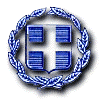 ΕΛΛΗΝΙΚΗ ΔΗΜΟΚΡΑΤΙΑΝΟΜΟΣ ΚΥΚΛΑΔΩΝΔ.Ε.Υ.Α. ΠΑΡΟΥΠΑΡΟΧΗ ΥΠΗΡΕΣΙΩΝ:«Έλεγχος, καθαρισμός και επισκευή εισροών αποχετευτικών αγωγών και πλήρης καθαρισμός αντλιοστασίων λυμάτων»Ταχ. Δ/νση: Κουνάδος, ΠαροικιάΠαλαιά οδός Παροικιά - ΝάουσαΧΡΗΜΑΤΟΔΟΤΗΣΗ:ΙΔΙΟΙ ΠΟΡΟΙΤ.Κ. 84400, ΠάροςΤηλ. 2284025300Fax. 22840 25284         Ε-mail: info@deya-parou.grΠΡΟΥΠΟΛΟΓΙΣΜΟΣ:60.000,00€Α/ΑΠεριγραφή παροχής υπηρεσιώνΔαπάνη (€)1Πλήρης καθαρισμός  αντλιοστασίων λυμάτων2Έλεγχος, καθαρισμός και επισκευή εισροών κεντρικού αποχετευτικού αγωγού